 NON-PROFIT JOINT-STOCK COMPANY«KARAGANDA UNIVERSITY NAMED AFTER ACADEMICIAN E.A.BUKETOV»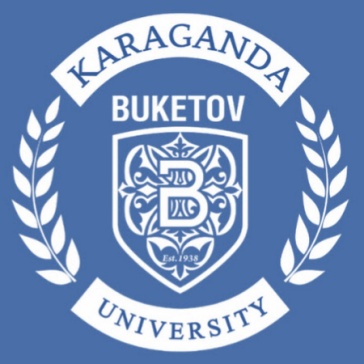 APPENDIX TO THE REPORTON THE RESULTS OF SELF-ASSESSMENTEDUCATIONAL PROGRAMWITHIN THE FRAMEWORK OF SPECIALIZED ACCREDITATION"8D01102 - PSYCHOLOGY OF EDUCATION"Karaganda, 2022CONTENTSAnnex A1. A copy of the license for the right to conduct educational activities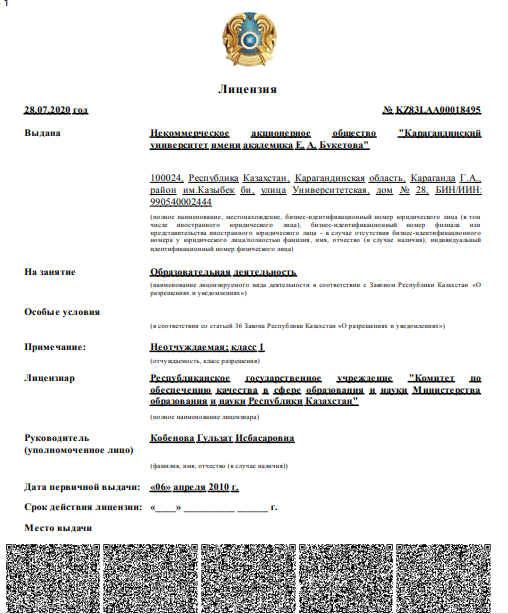 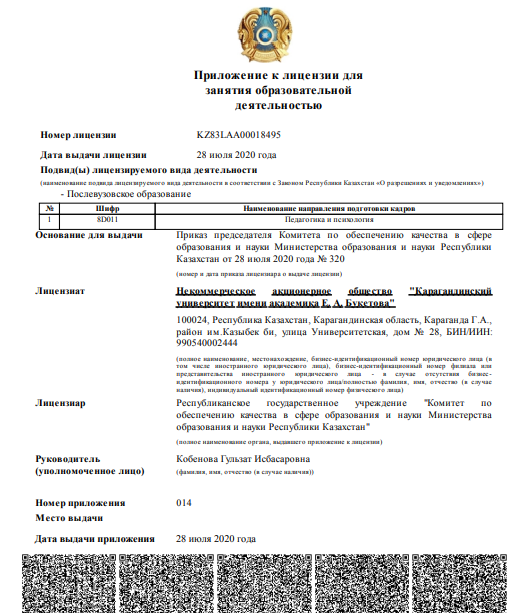 Annex A2. Certificate of Institutional Accreditation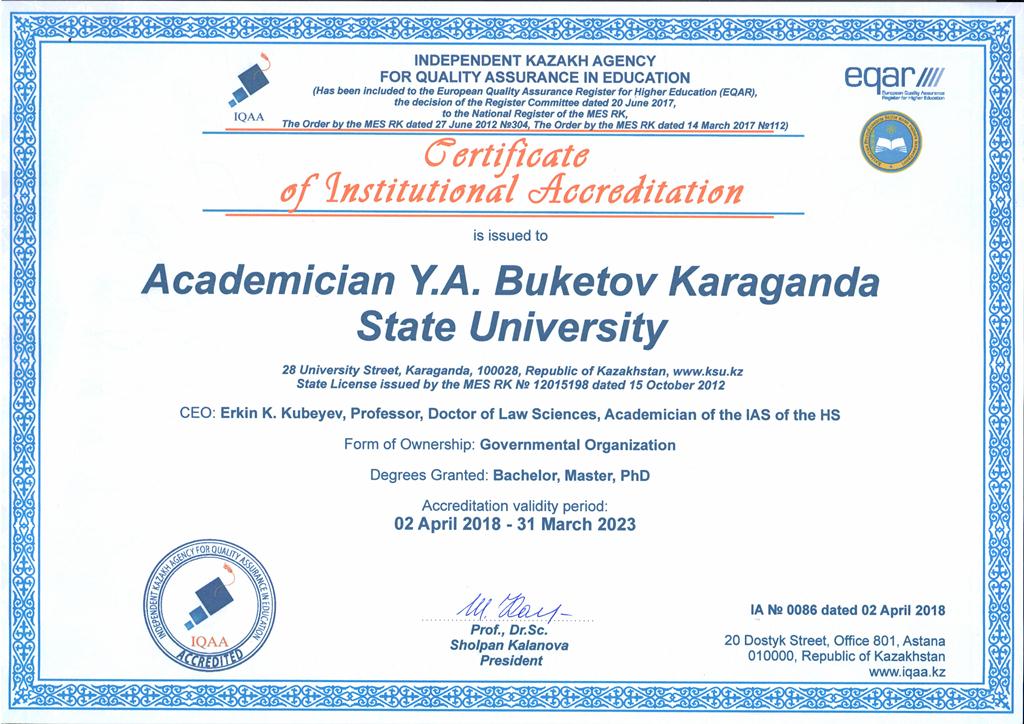 Annex A3. Organizational structure of Karaganda University named after academician E.A. Buketov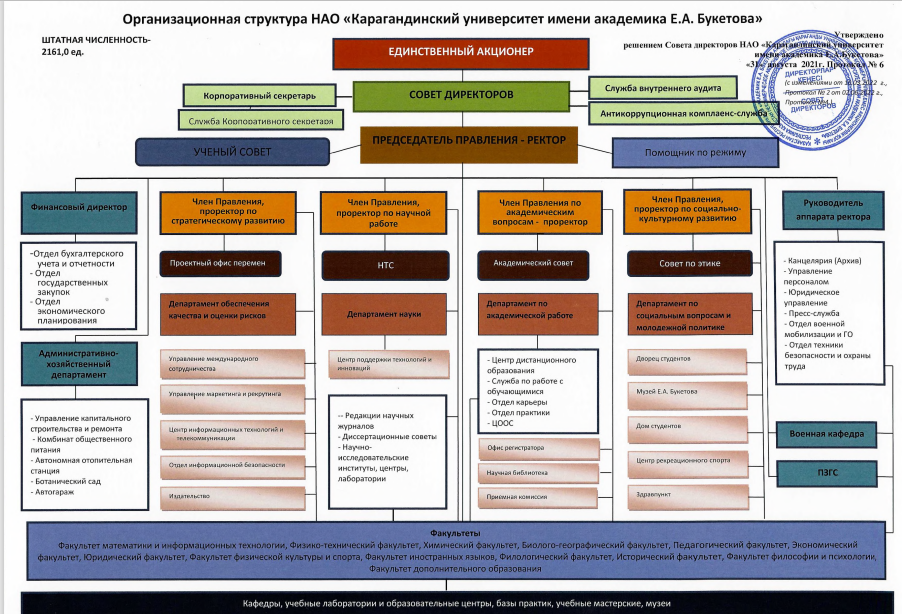 Annex A4. Quality policy of Karaganda University named after academician E.A. Buketov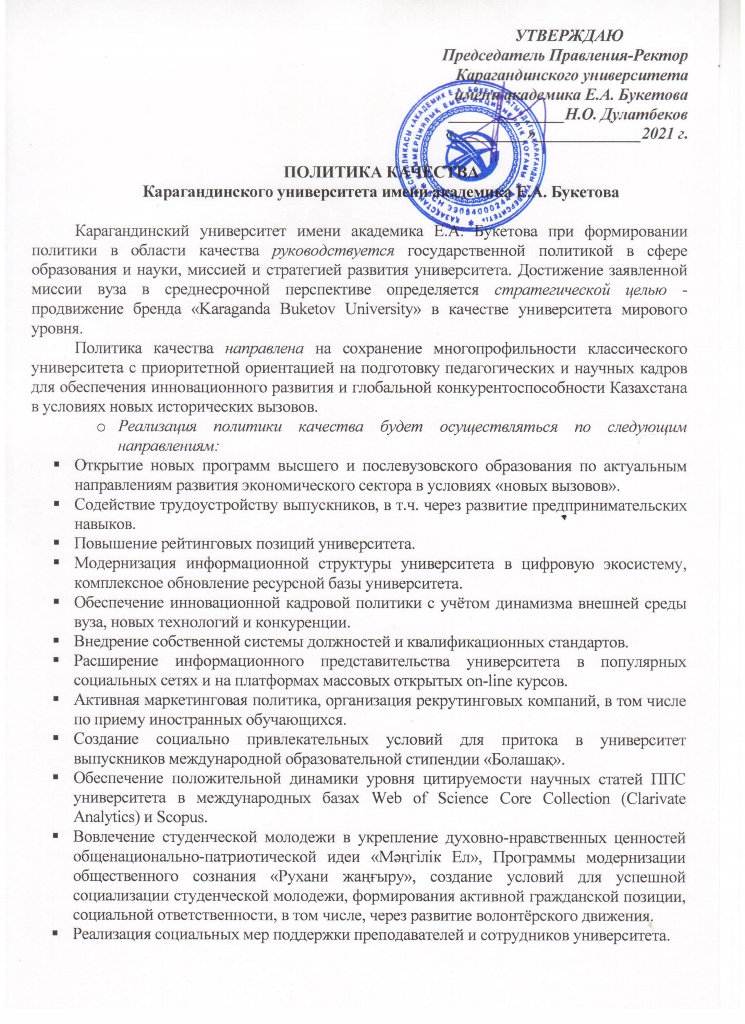 Appendix B1. Modular educational program "8D01102-Psychology of Education"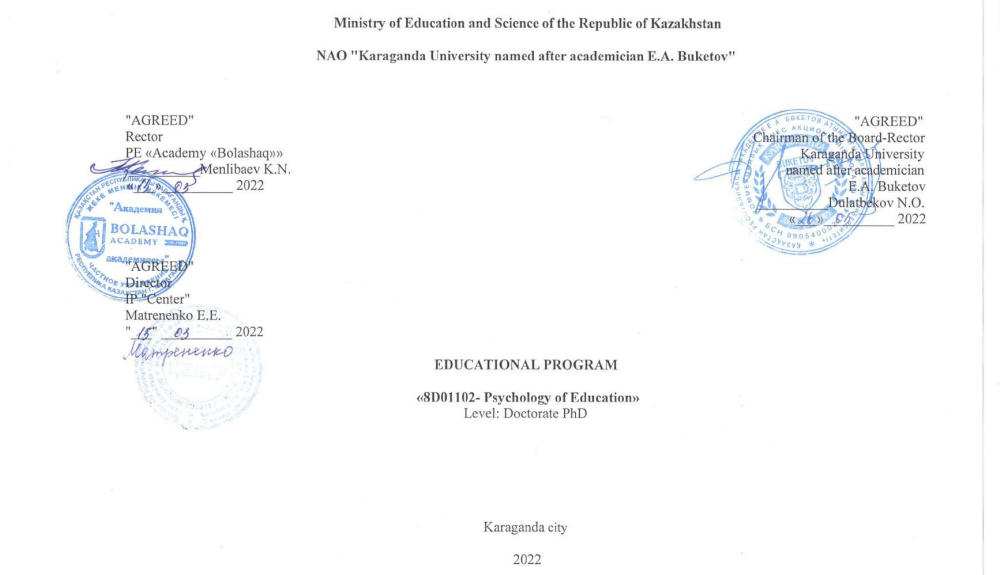 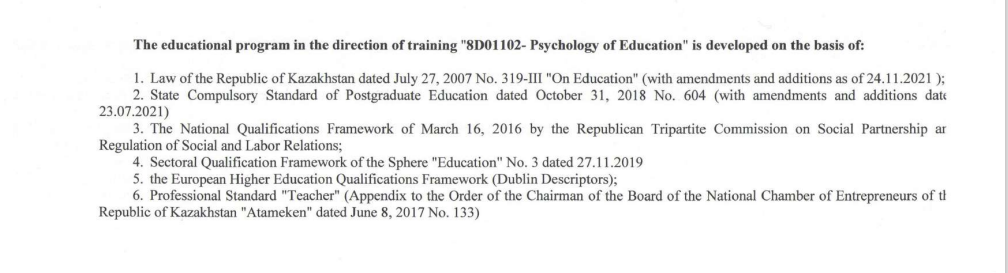 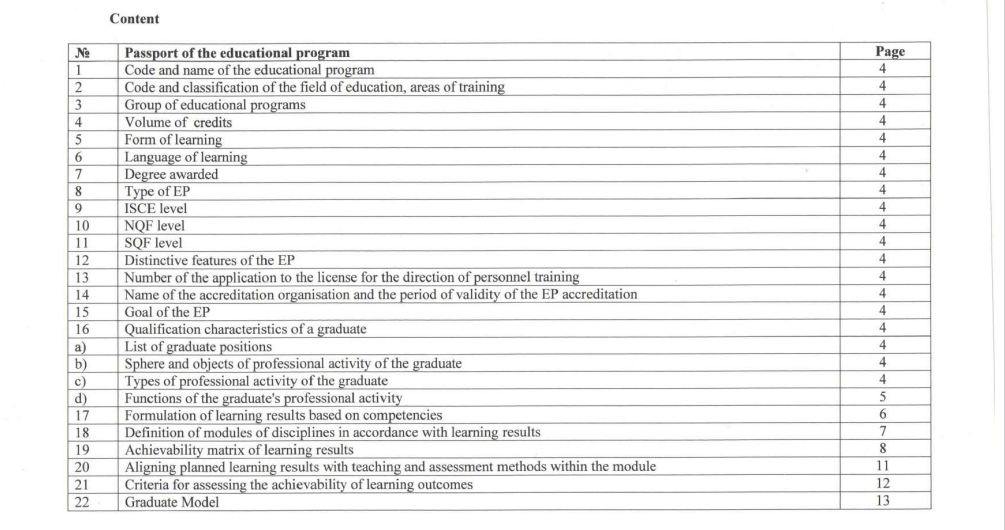 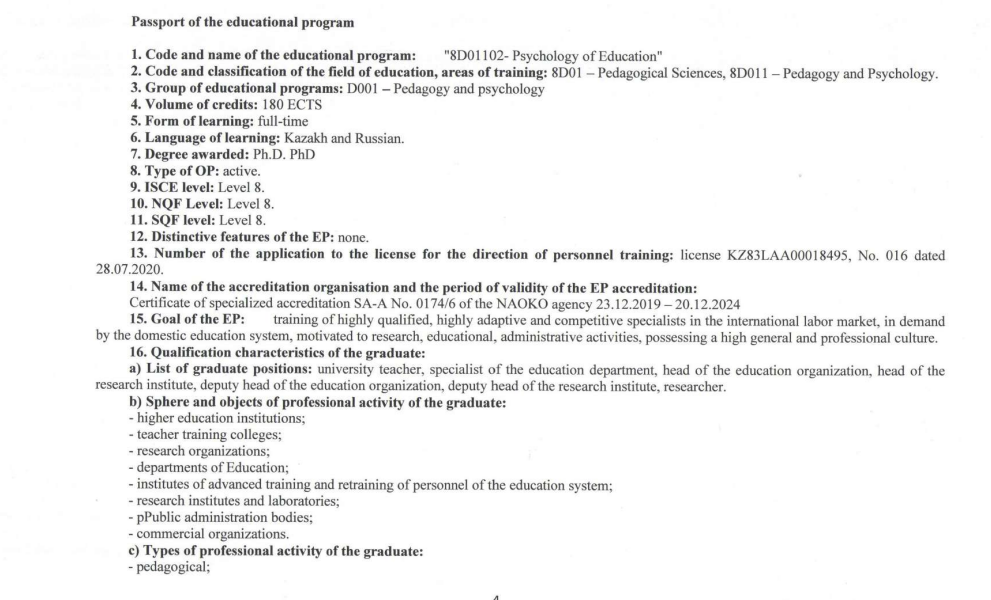 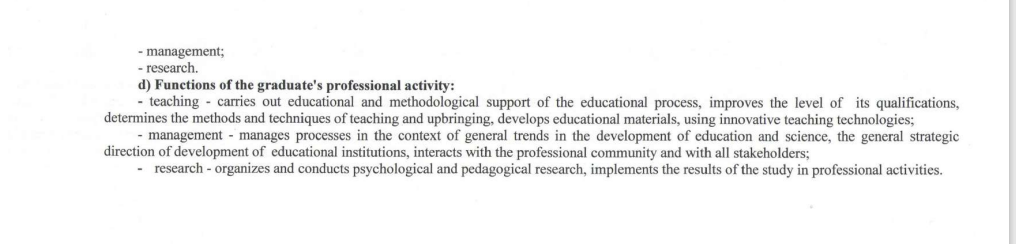 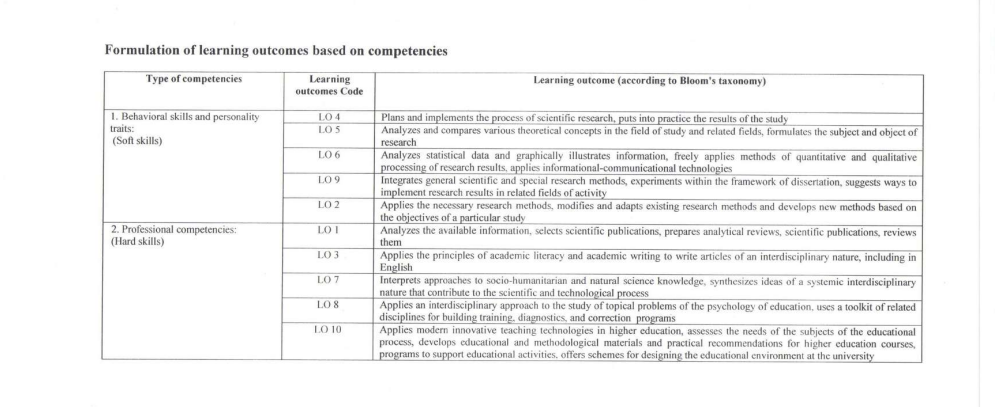 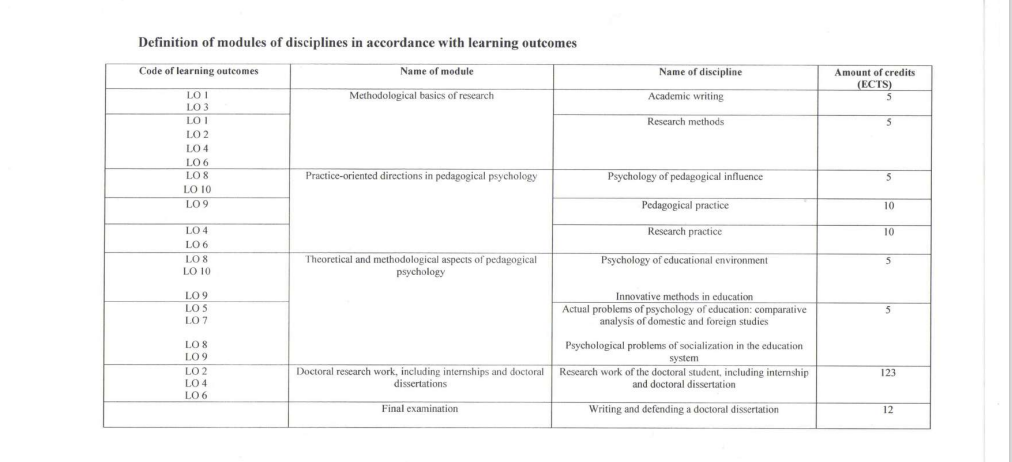 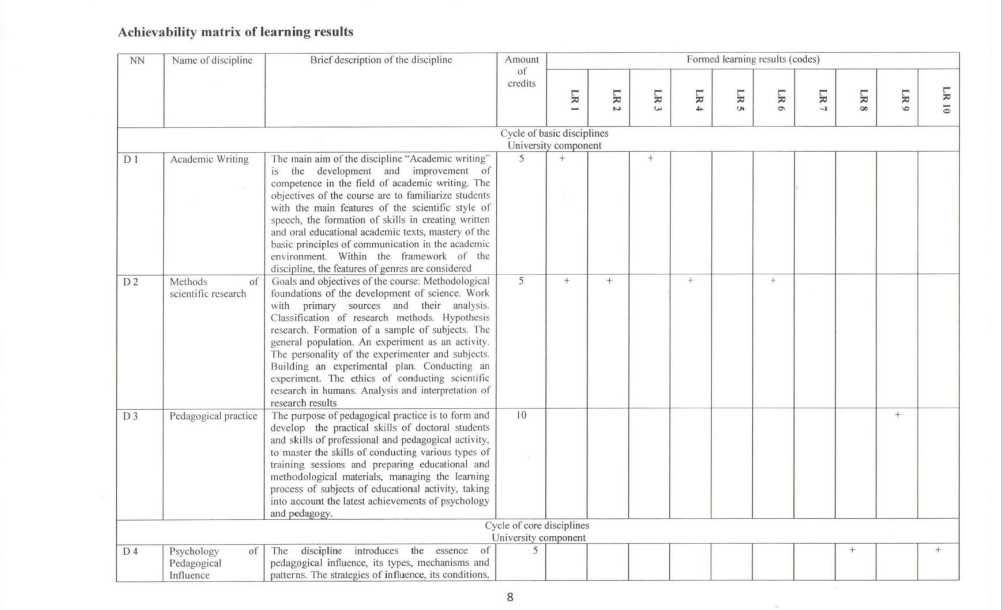 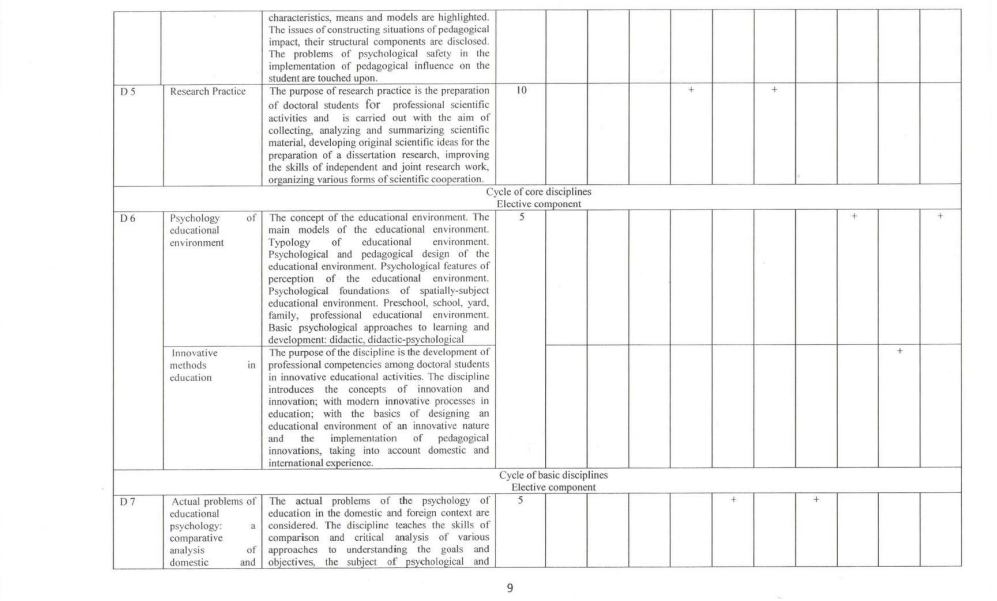 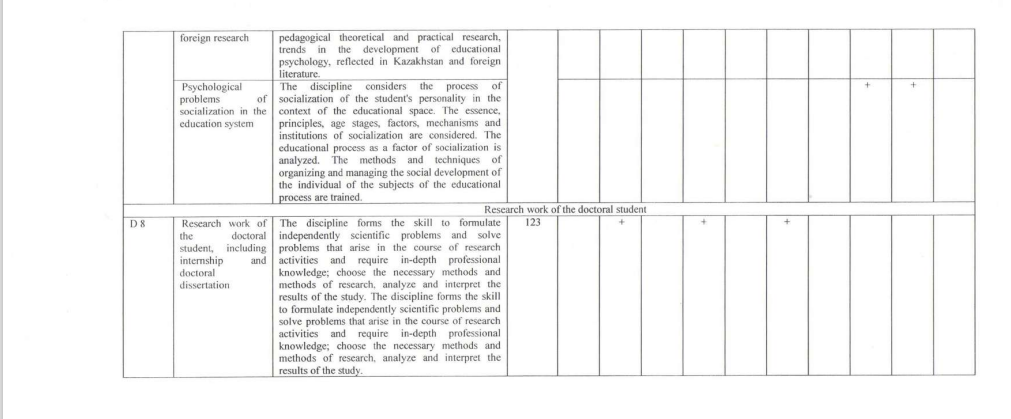 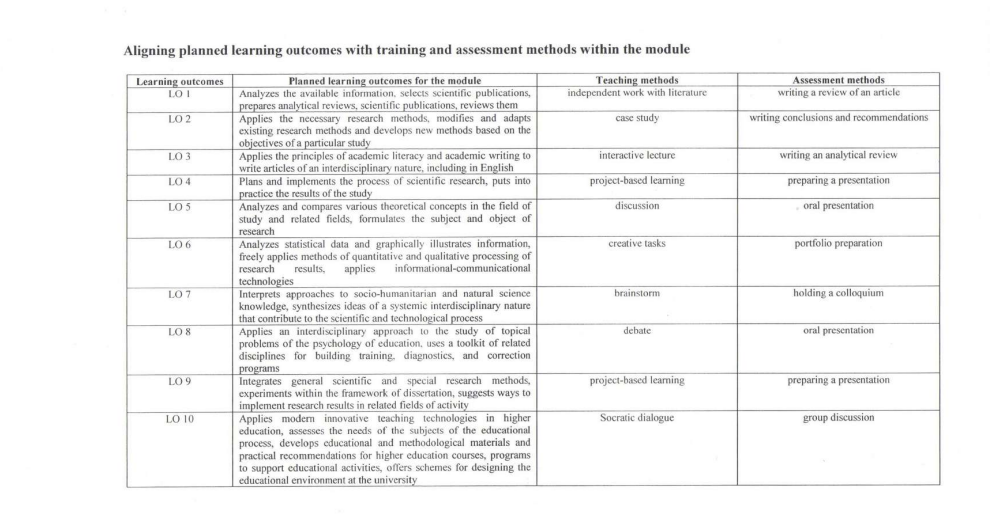 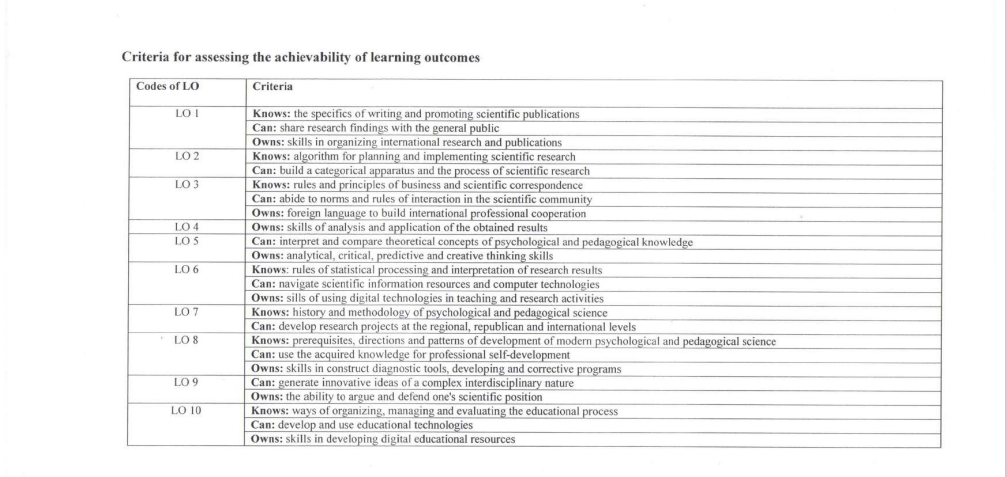 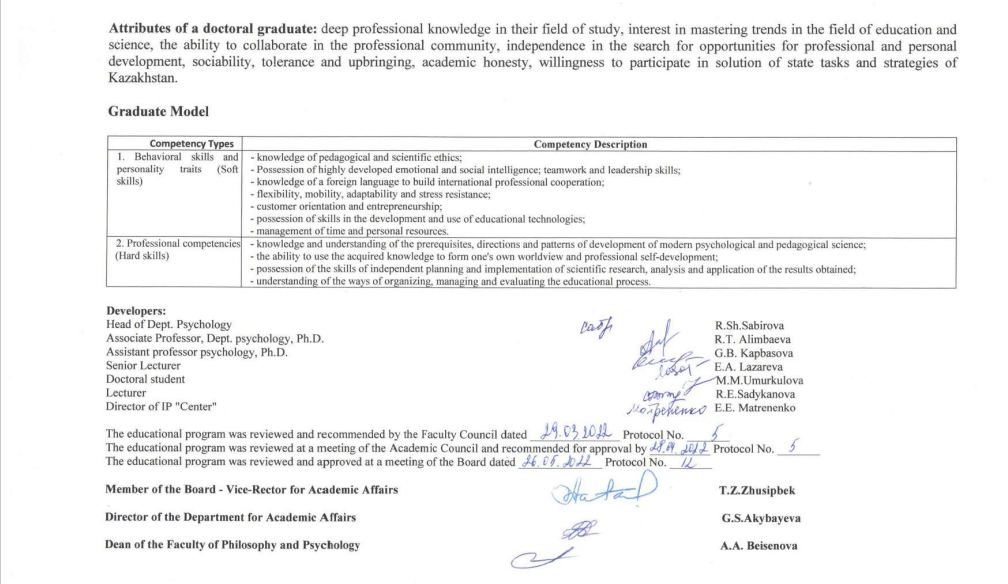 Appendix B2. academic calendar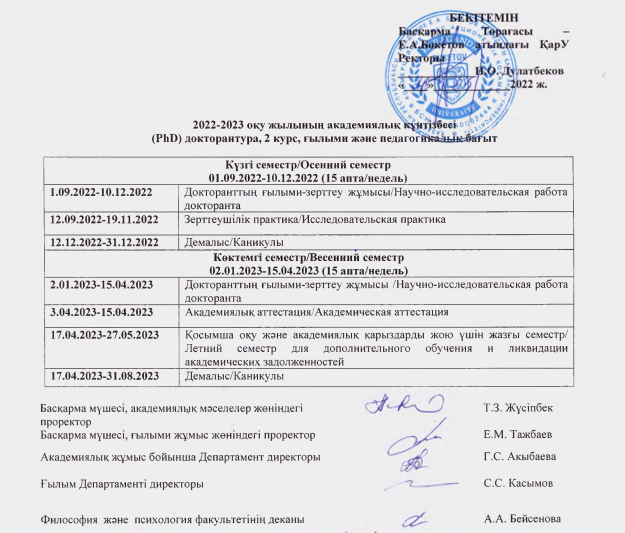 Appendix B3. Curriculum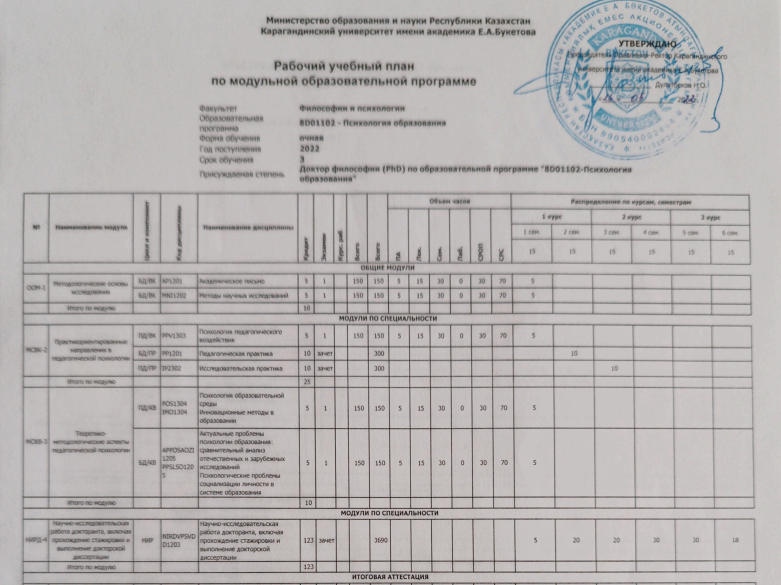 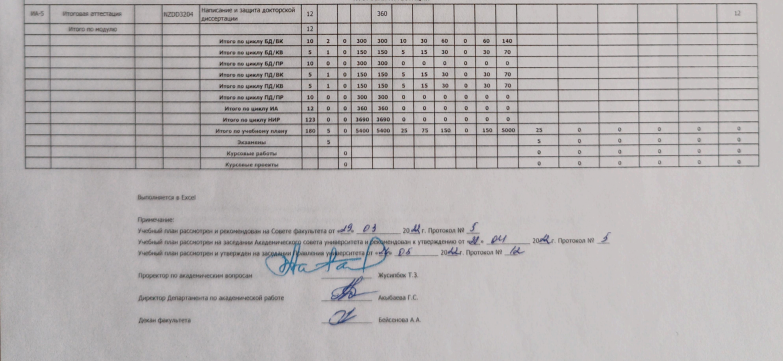 Annex B4. Catalog of elective disciplines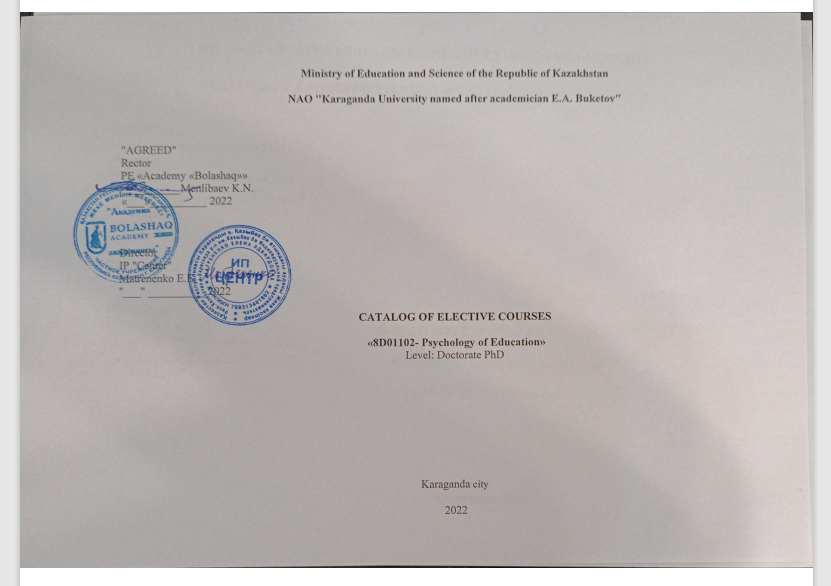 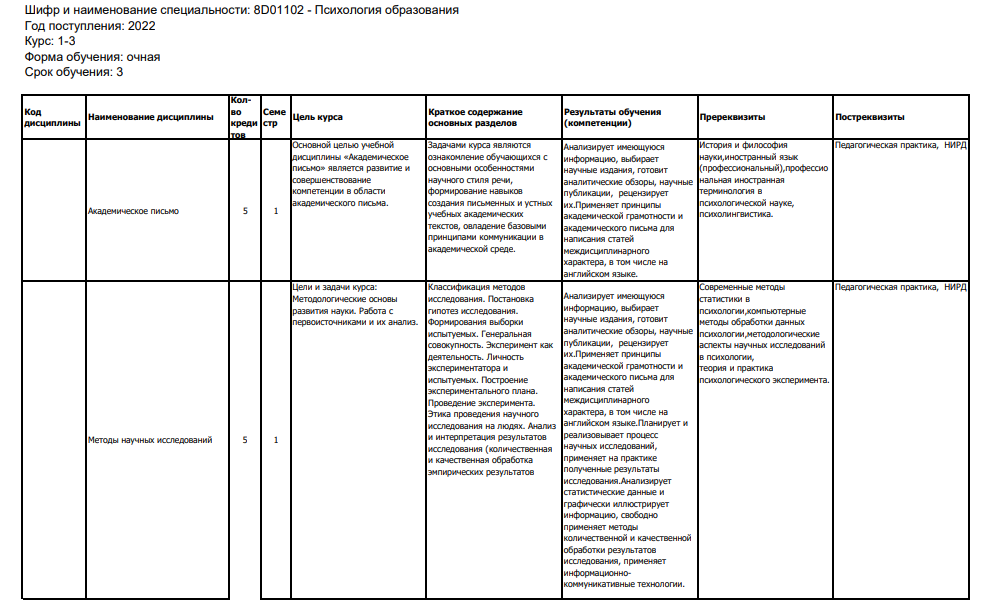 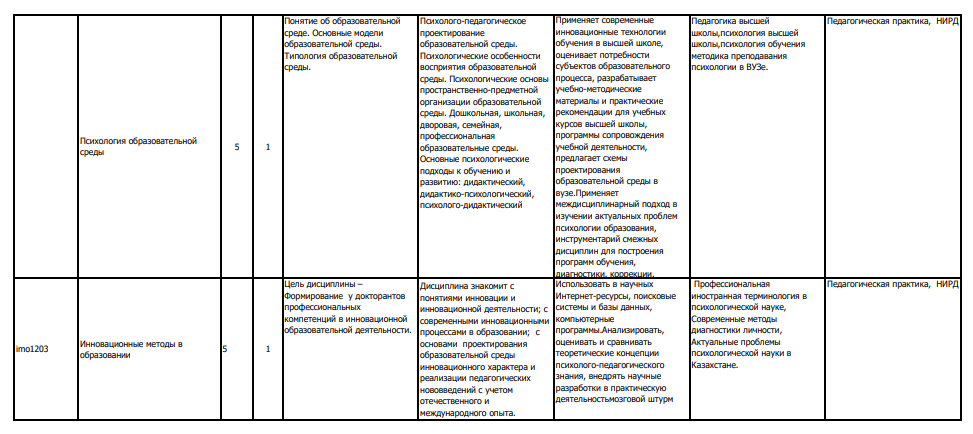 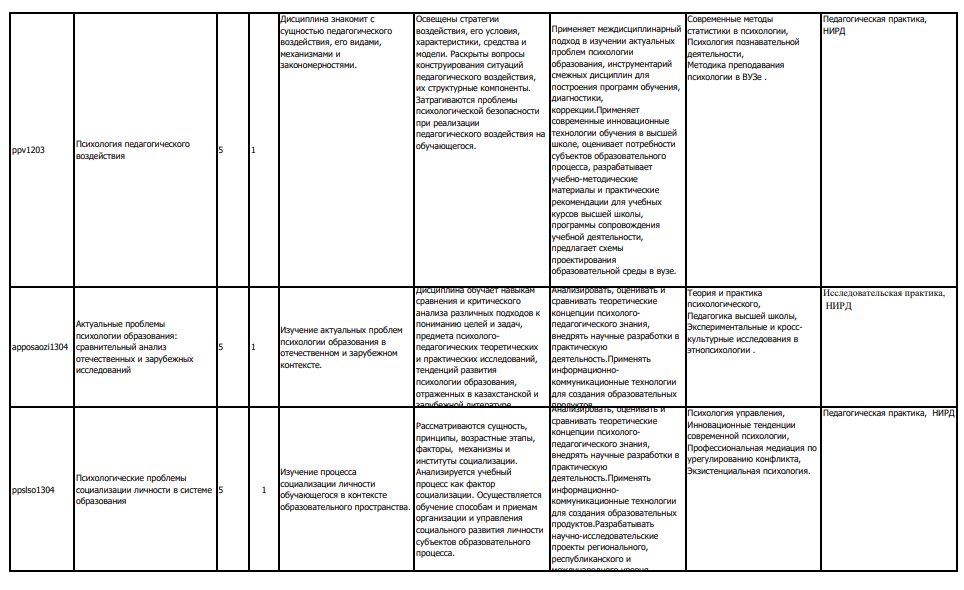 Appendix B5. Sample of Syllabus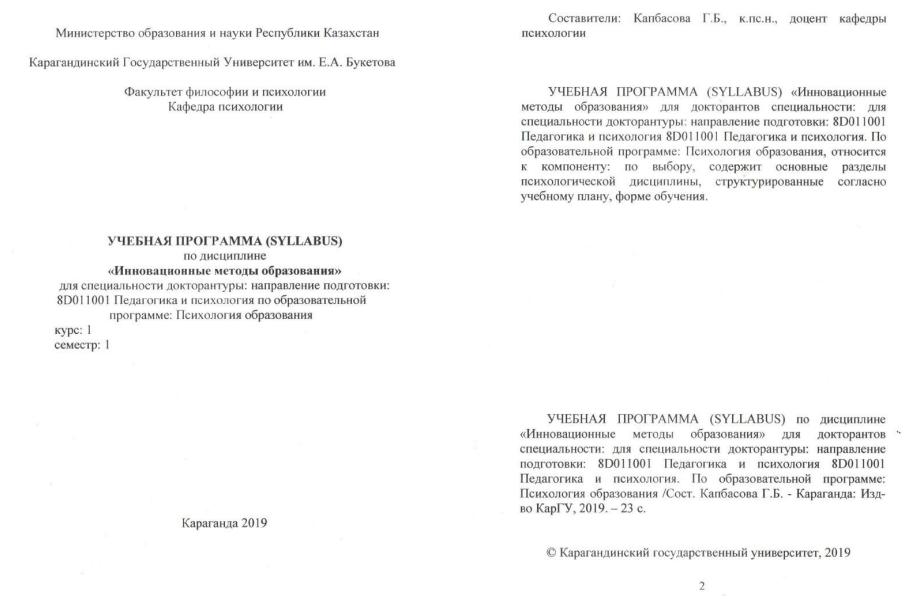 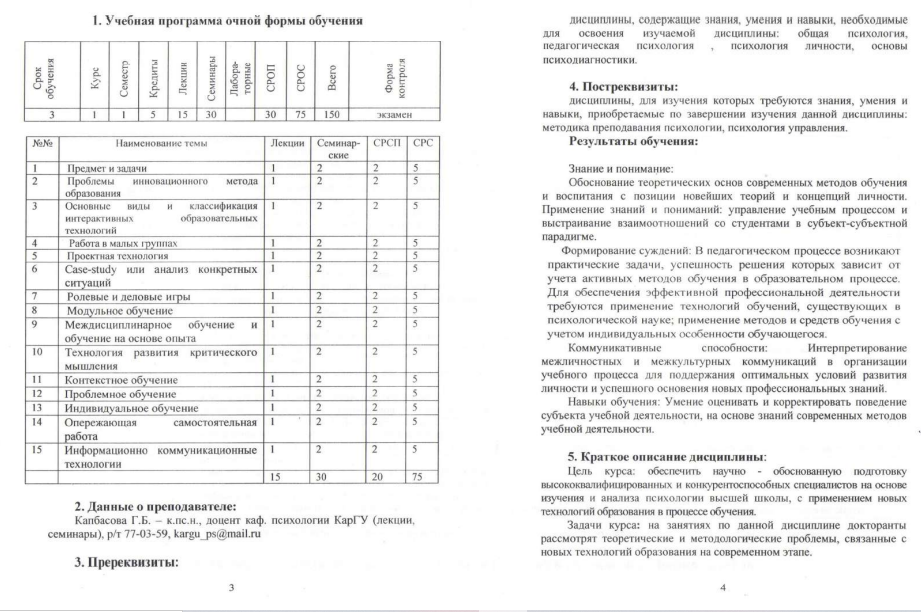 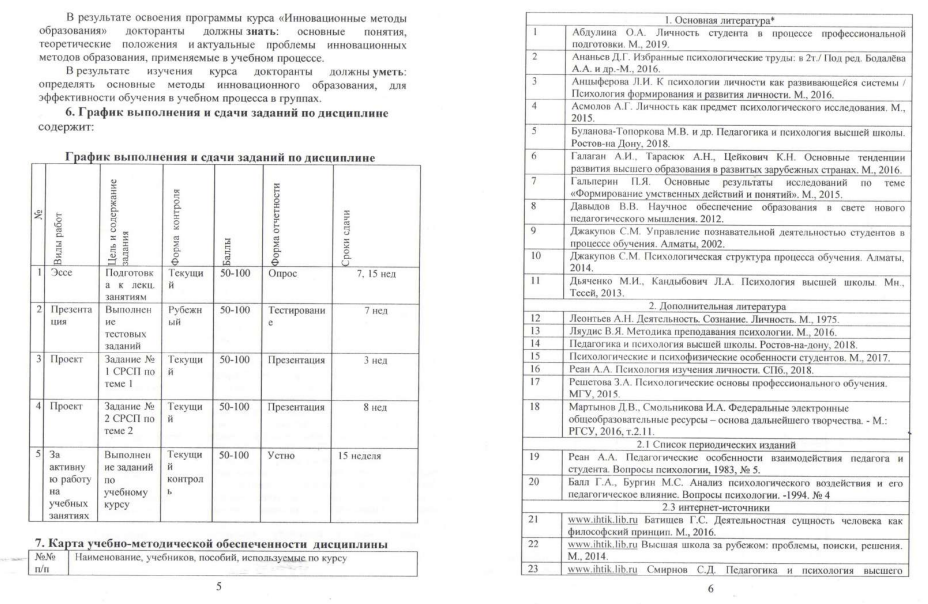 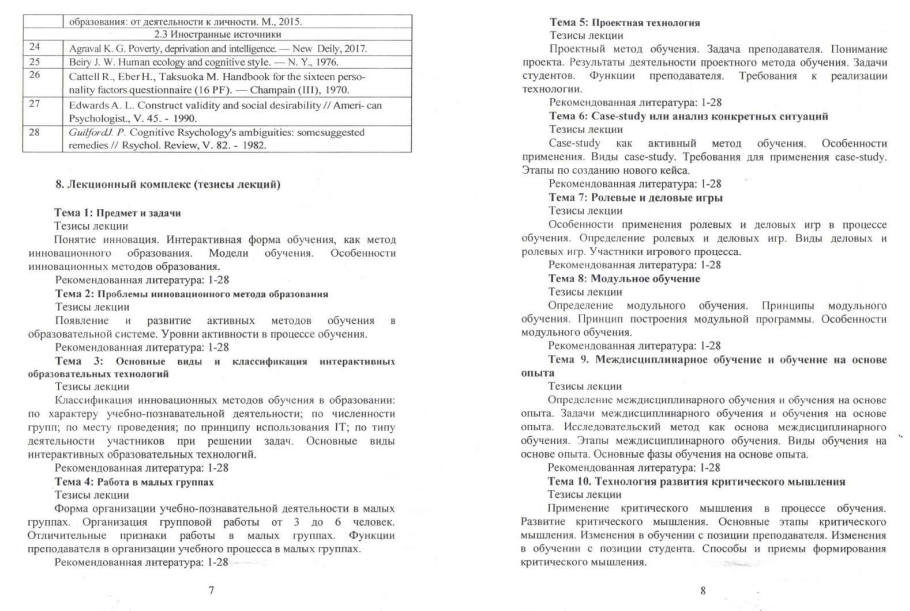 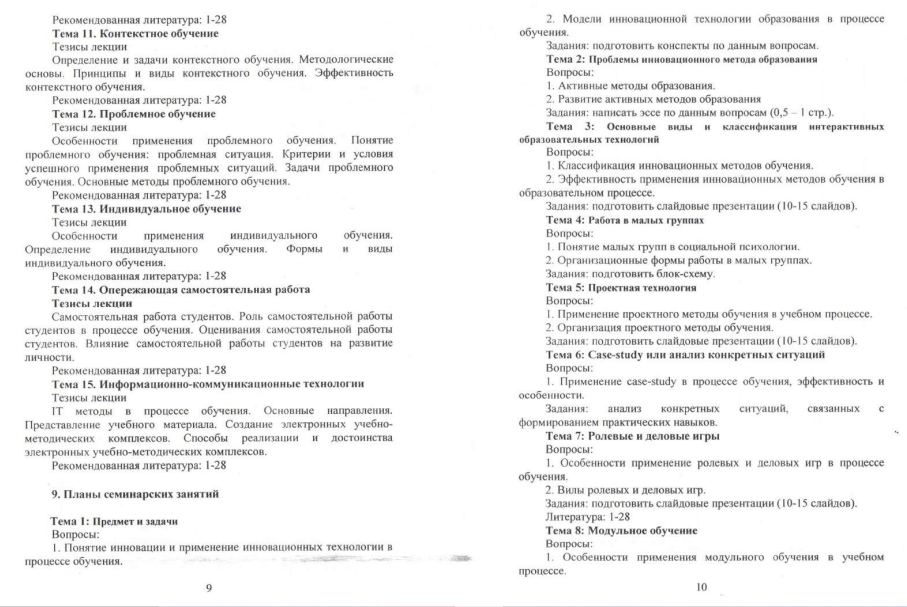 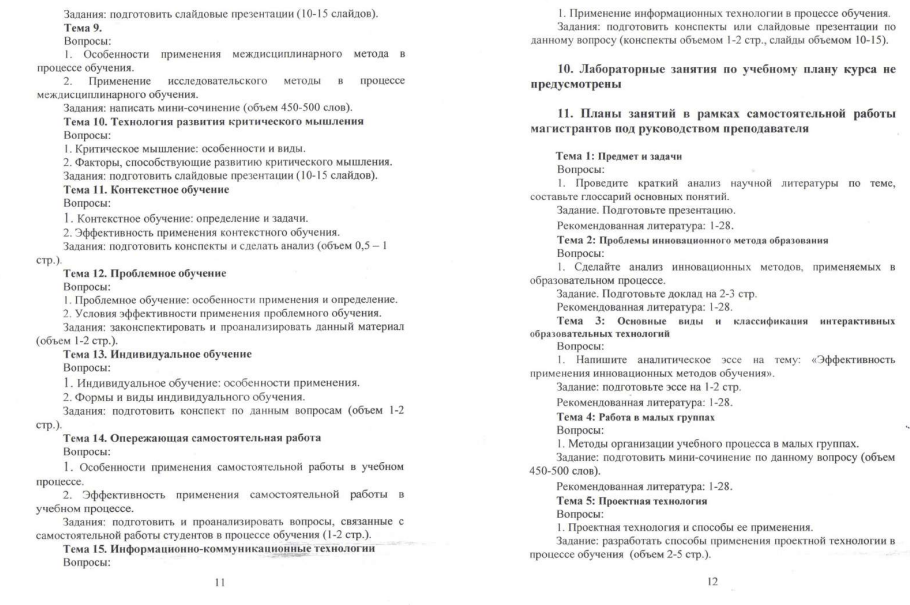 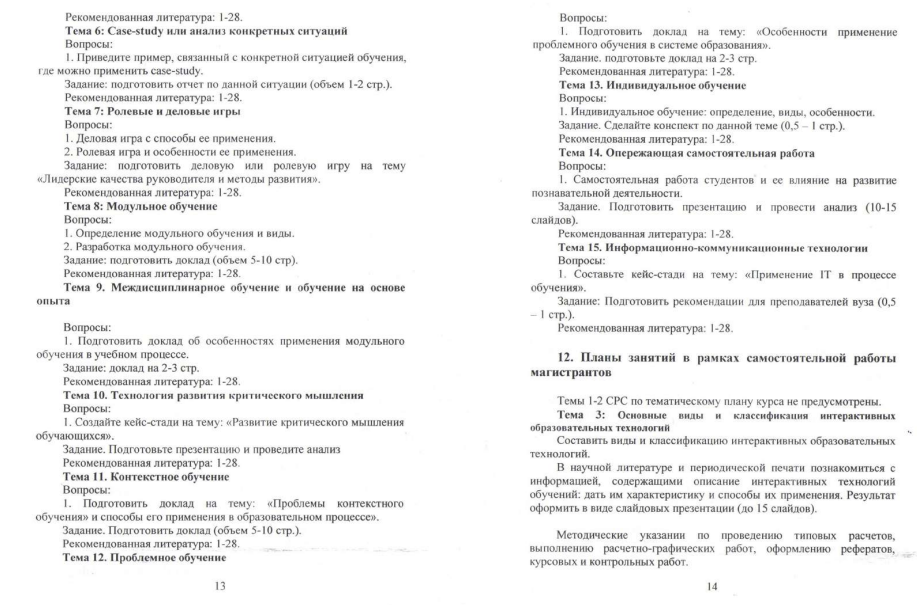 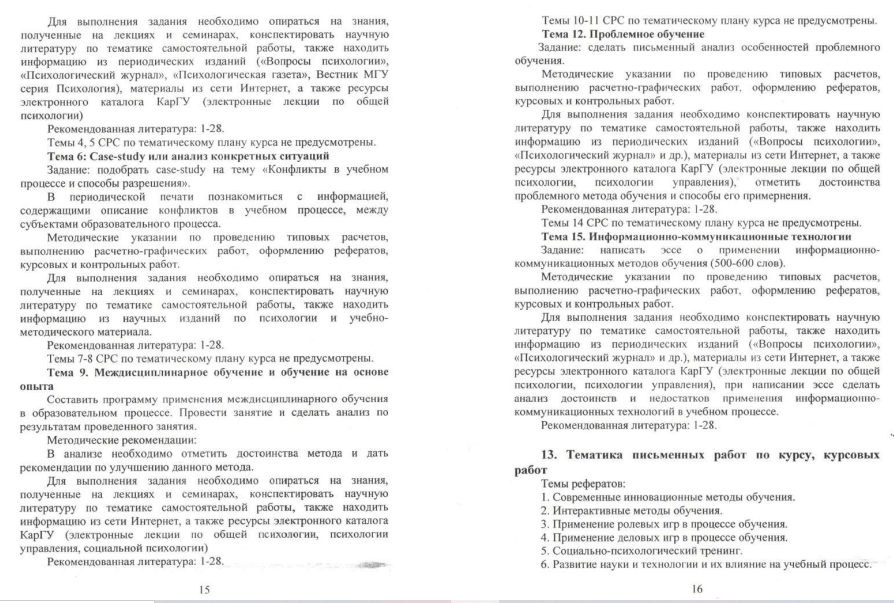 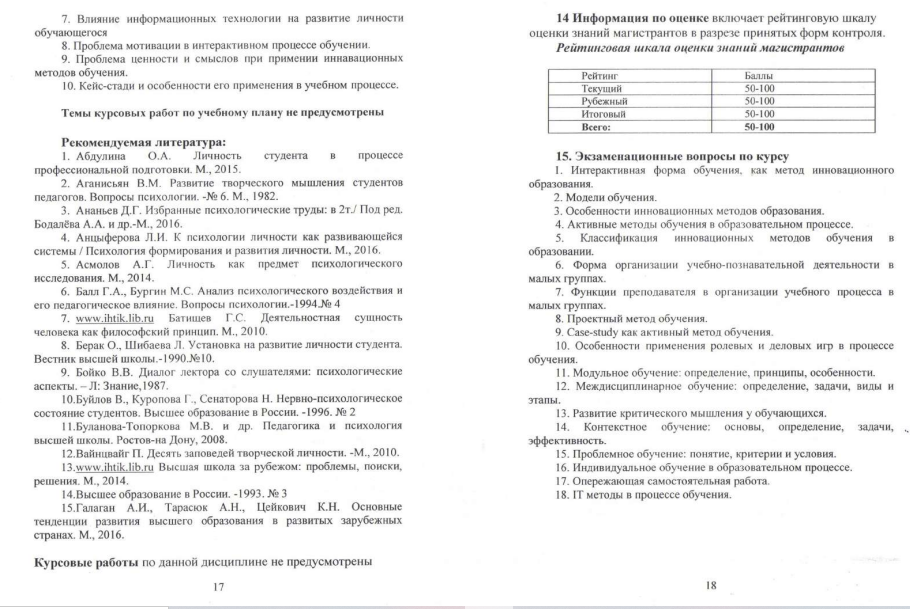 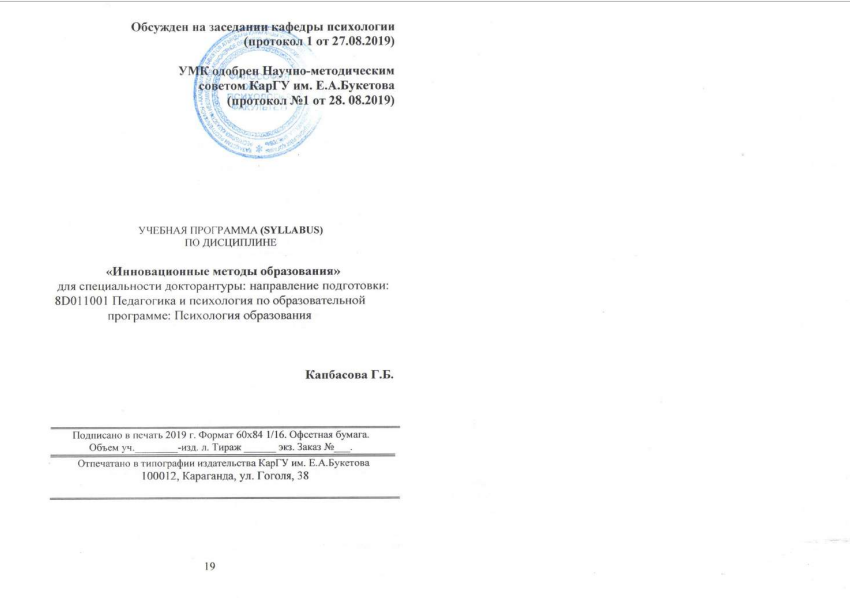 Appendix C1. Contingent of doctorantsTable 1. Total number of EP studentsTable 2. Contingent of students by semestersTable 3. GraduatesAppendix D2. Human resources of the EPTable 1. Basic information about faculty members within EPTable 2 Research work of the faculty members on EP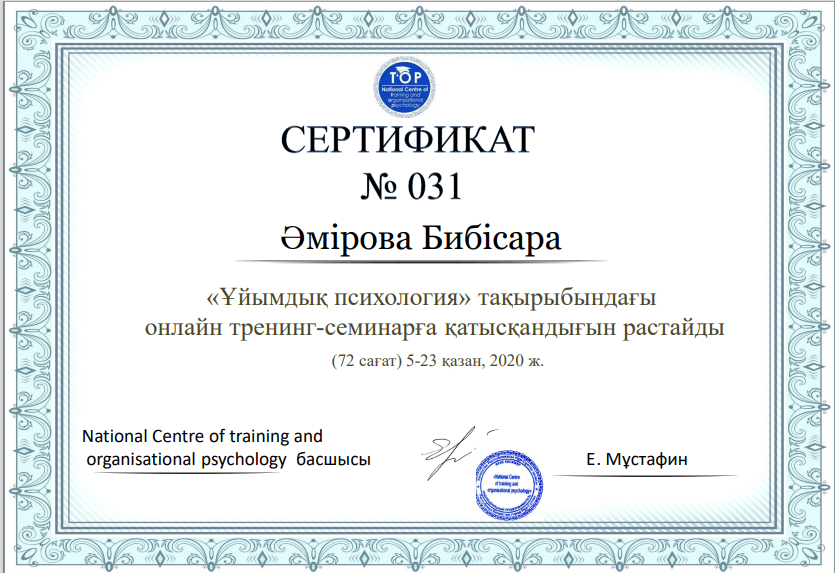 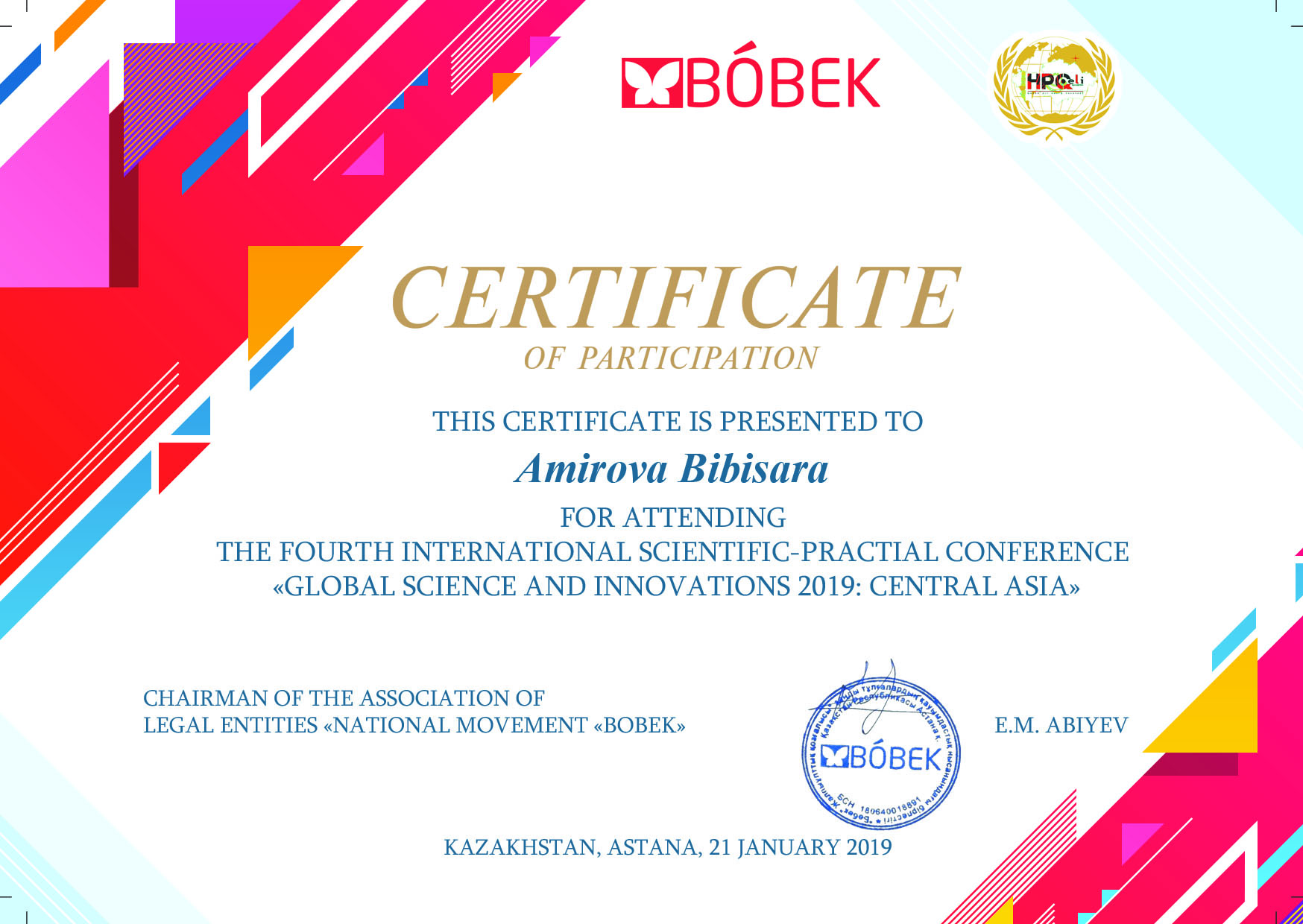 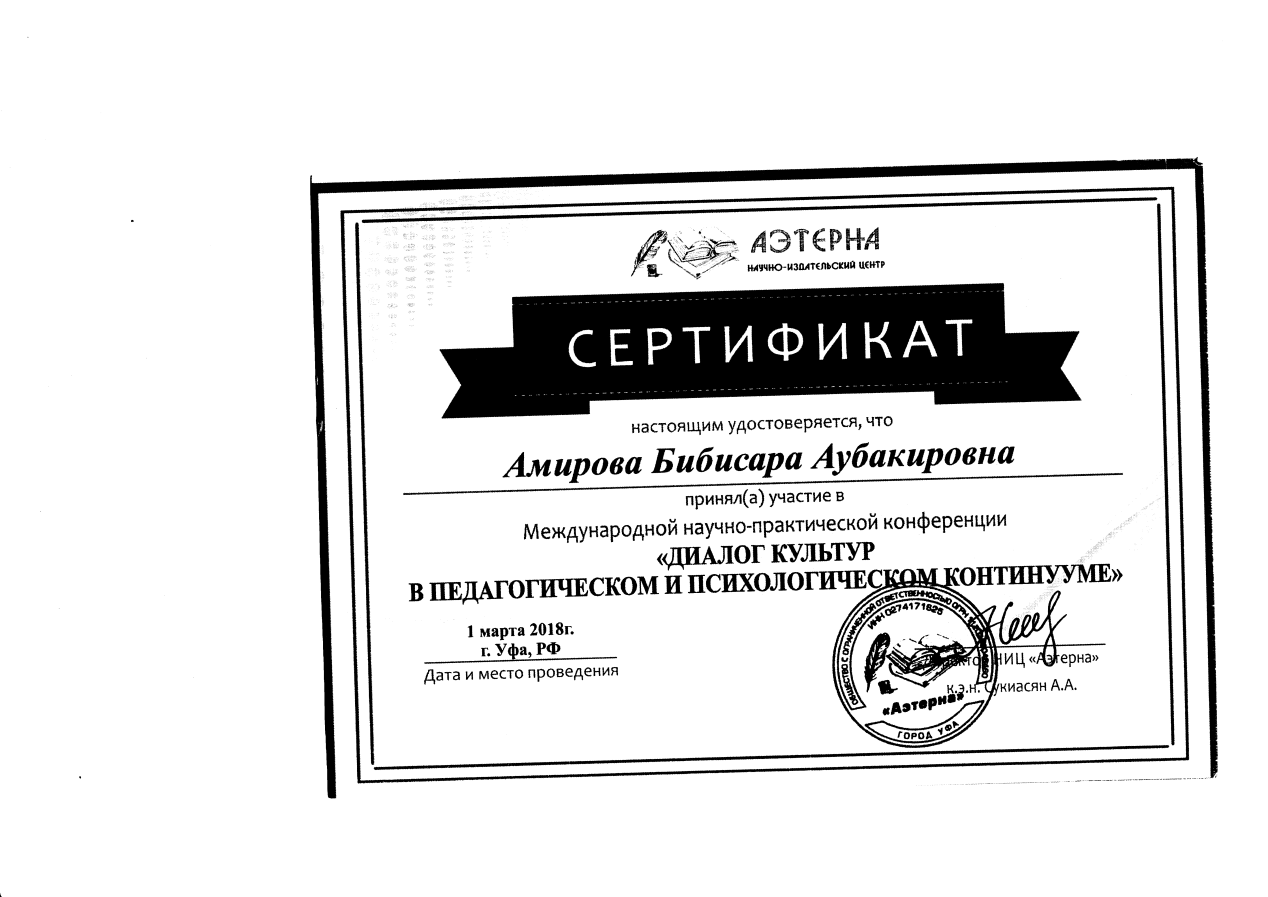 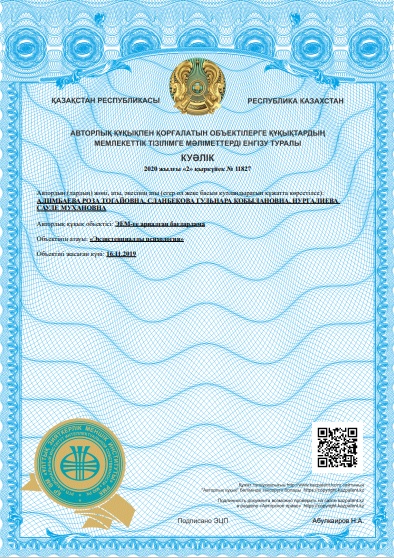 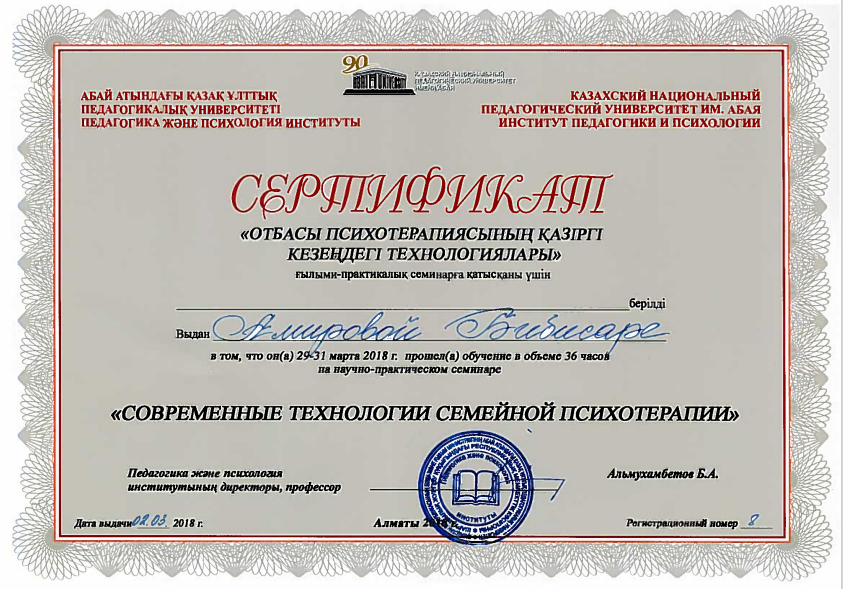 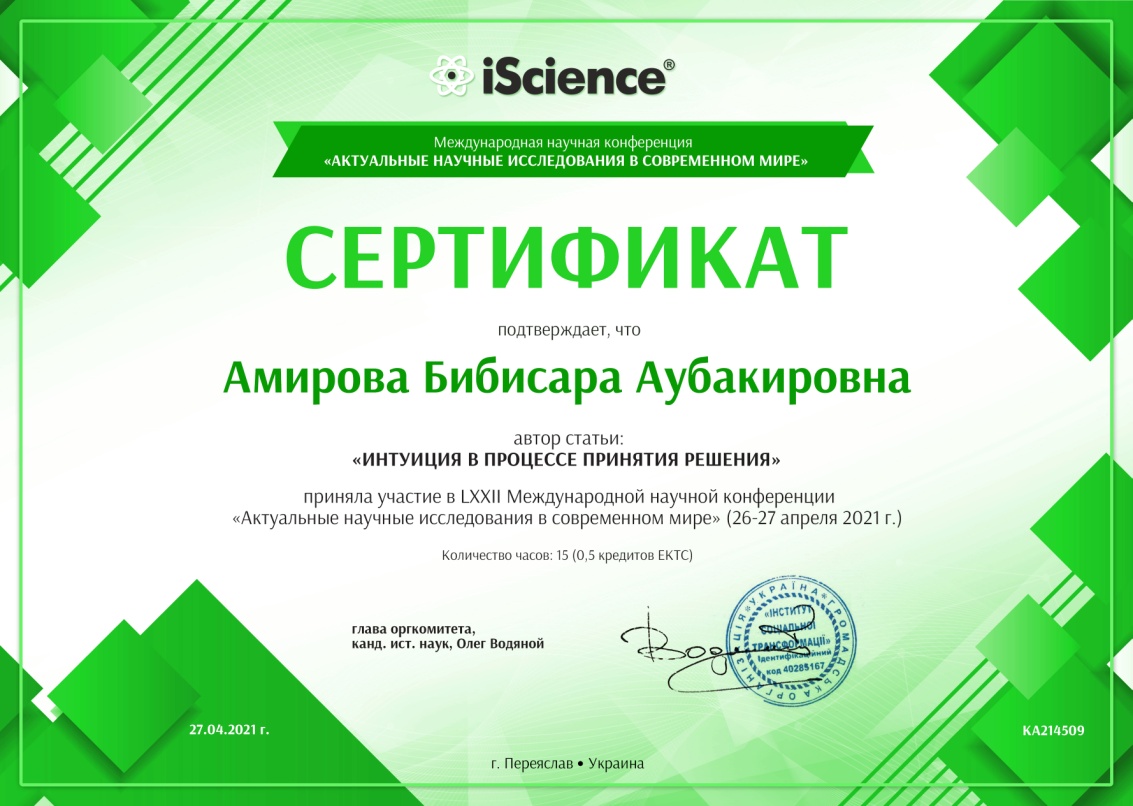 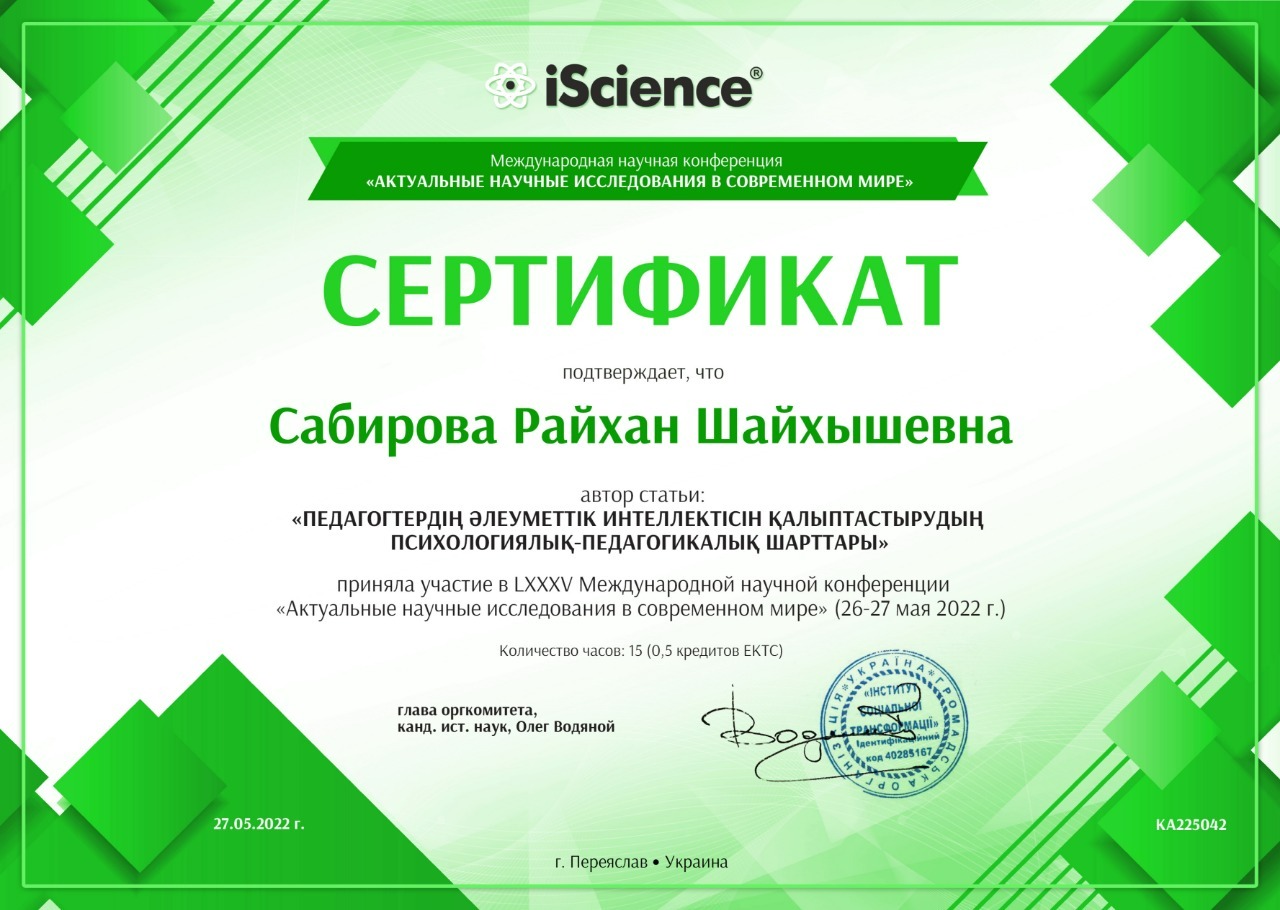 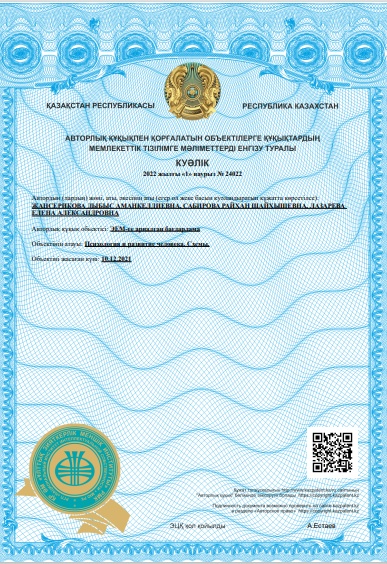 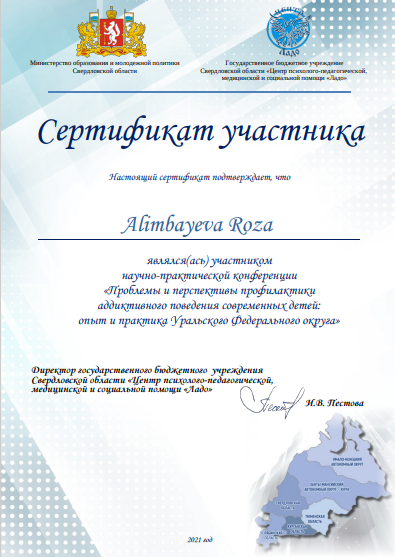 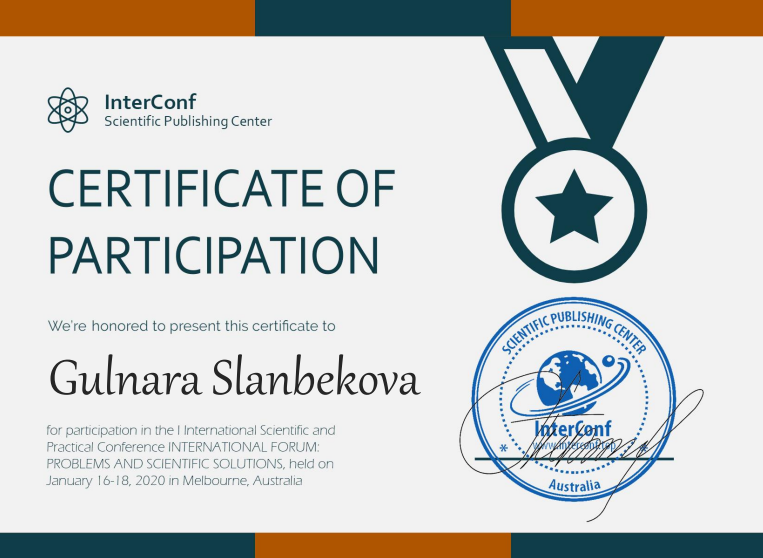 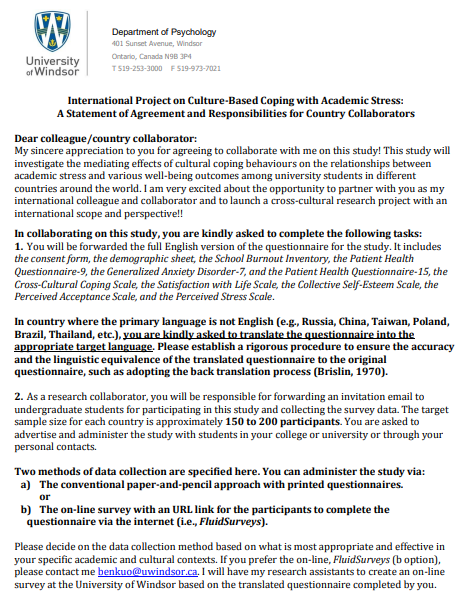 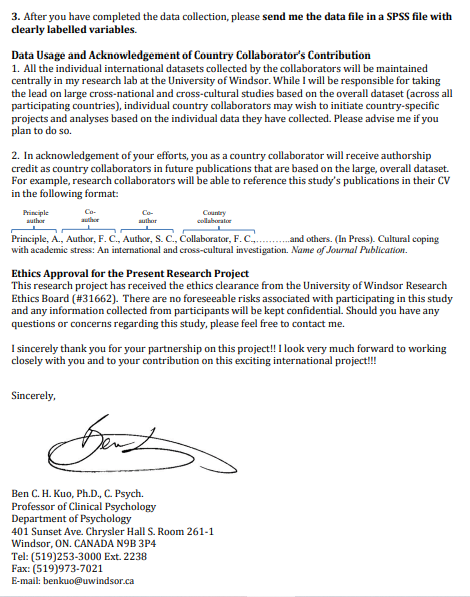 Table 3 Teachers of major subjects (MS) by language proficiencyTable 4. Information on professional development (advanced training) of faculty membersTable 5. Publication activity of teaching staffTable 6. Partnership with enterprisesTable 7. Partnership with schools, organizations of technical and vocational education and organisations of higher and postgraduate educationP.1. Evaluation sheets for attended classes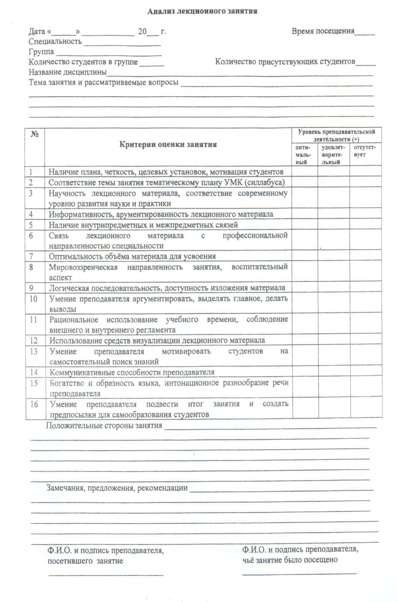 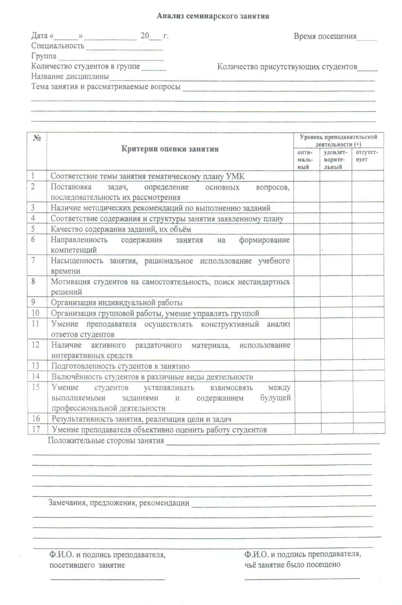 Appendix D3. Material and technical resources of the EP and student support systemTable 1 Availability of information and communication equipmentTable 2 Type of Internet connectionTable.3 Maximum data transmission over the InternetTable 4 Availability of special softwareTable.5 Availability of the websiteTable 6 Availability of information on the activities of the organisation of higher and postgraduate education on the websiteTable 7. Purchasing new booksTable 8 Access to information technology resourcesTable9 Library resourcesTable 10. Student dormitories
Table 11. CanteensTable 11. Sports and cultural infrastructureTable 13. Medical centerTable 14. Receipt of fixed assets to the Faculty of Philosophy and PsychologyAnnex E. Survey resultsP.1. Questionnaire "Satisfaction of doctoral students with the quality of the implementation of the educational program" 8D01102 - Educational Psychology"P.2. Questionnaire "Satisfaction of doctoral students with the work of domestic and foreign scientific consultants"P.3. Questionnaire "Satisfaction with the studied discipline"P.4. Questionnaire "Satisfaction of employers with the quality of graduate training"Appendix F. EP Development Plan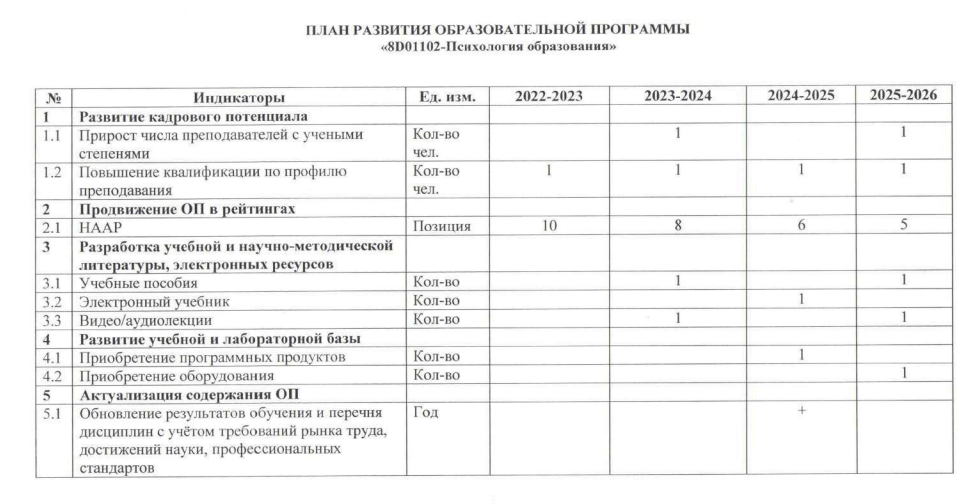 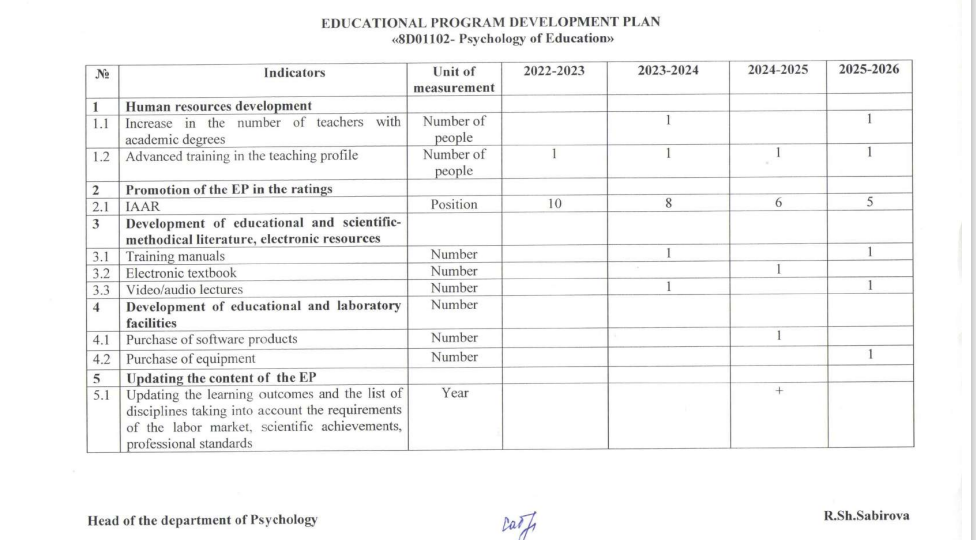 Academic yearForm of educationForm of educationNumber of students by yearNumber of students by yearNumber of students by yearNumber of students transferred from other universitiesNumber of students expelledotal for all years of studyAcademic yearForm of educationForm of educationIIIIIINumber of students transferred from other universitiesNumber of students expelledotal for all years of study2019/2020Full timeeducational grant2----22019/2020Full timeon a fee basis------2019/2020Part-timePart-time------2019/2020EveningEvening------2019/2020ExternalExternal------2019/2020DLTDLT------2020/2021Full time educational grant-2---22020/2021Full time on a fee basis------2020/2021Part-timePart-time------2020/2021EveningEvening------2020/2021ExternalExternal------2020/2021DLTDLT------2021/2022Full timeeducational grant2-2--42021/2022Full timeon a fee basis------2021/2022Part-timePart-time------2021/2022EveningEvening------2021/2022ExternalExternal------2021/2022DLTDLT------2022/2023Full timeeducational grant-2---22022/2023Full timeon a fee basis------2022/2023Part-timePart-time------2022/2023EveningEvening------2022/2023ExternalExternal------2022/2023DLTDLT------№Academic yearNumber of students per semesterNumber of students per semesterNumber of students per semesterNumber of students per semesterNumber of students per semesterNumber of students per semesterNumber of students per semesterNumber of students per semesterNumber of students per semesterNumber of students per semesterNumber of students per semester№Academic year12345678910Total12019/20202222222222222020/20212222222222232021/20224444444444442022/202322222222222№Academic yearNumber of graduatesWere employed in the first year of graduation12021/202222Regular staffPart-timeTotal numberType of employment1,066Type of employment0,5Type of employment0,25Average age57,8DegreeMaster of Science DegreeCandidate of Sciences 4DegreeDoctor of Science1Degree PhD1Academic rankProfessor's Assistant1Academic rankAssociate professor3Academic rankProfessor2Academic rankAcademician1The ratio of faculty members with academic degree / rank (% of the total number)33,3%Fellows, award winners, etc.6Members of public academies, unions and associations4Years2021-2-222022-2023TotalFull name, position of the headM.ChungAlimbaeva R.T.Name of the work / project«Covid-19 and medical staff in Kazakhstan»"Life Satisfaction of Young People as a Factor of Psychological Well-Being in the Context of Religious Faith"(№1409-FS-22).Period of execution2021-2022 гг.2022 -2024 гг.Source of funding (if any)	-МОН РКNumber of publications on the research topic in the Republic of Kazakhstan--Number of publications on the research topic in foreign peer-reviewed journals--Number of implemented research developments within the topic--Number of developed textbooks and manuals (with ISBN)--№TotalTotalincluding language proficiencyincluding language proficiencyincluding language proficiencyincluding language proficiencyincluding language proficiencyincluding language proficiencyincluding language proficiency№TotalTotalKazakhKazakhRussianKazakh - RussianKazakh - EnglishRussian - EnglishKazakh - Russian - EnglishTotal MS teachers includingTotal MS teachers includingTotal MS teachers including1Understands and can use familiar phrases and expressions in speech that are necessary for specific tasks4442Understands the main ideas of clear messages delivered in literary language on a variety of topics typically arising from work, study, leisure, etc.1113Understands almost any oral or written message, can make a coherent text based on several oral and written sources	и письменных источников666111№2018 2018 2018 2018 2019 2019 2019 2019 2020 2020 2020 2020 2021 2021 2021 2021 2022 2022 2022 2022 №Totalincluding professional development organizationsincluding professional development organizationsincluding professional development organizationsTotalincluding professional development organizationsincluding professional development organizationsincluding professional development organizationsTotalincluding professional development organizationsincluding professional development organizationsincluding professional development organizationsTotalincluding professional development organizationsincluding professional development organizationsincluding professional development organizationsTotalincluding professional development organizationsincluding professional development organizationsincluding professional development organizations№TotalOtherTotalIATHEIs  OtherTotalIATHEIs  OtherTotalIATHEIs  OtherTotalIATHEIs  Other151482622220Staff  PortfolioPortfolioPortfolioPortfolioPortfolioPortfolioPortfolioPortfolioArticles in journals recommended by the Quality Assurance CommitteeArticles in journals with non-zero impact factorArticles in collectionsinternational conferencesOpposition in the defense of doctoral dissertationsPreparation of textbooks (ISBN)Development of monographsDevelopment of electronic textbooksDevelopment of methodologicalbenefits (ISBN)OtherSabirova R.Sh.1585Amirova B. A.4120121Alimbaeva R.T.96112Zhanserikova D.A.81314Kapbasova G.B.521Slanbekova G.K.196311№The name of the enterprisesDirection of cooperationCooperation result sFurther opportunities1Clinic "Panacea", KaragandaAdvanced training of doctoral studentsProfessional Development CertificateExpansion of joint research work2IE «Center»ExpertParticipation in the development and approval of the EPEnsuring continuous expert work on monitoring the EP3LLP "Institute of Psychology and Social Sciences", AstanaAdvanced training of doctoral studentsProfessional Development CertificateExpansion of joint research work4Department of internal policy of the city of KaragandaProjectScientific events within the framework of the project "Organization and holding of a period of activities for the prevention and elimination of religious extremism among youth"Expansion of joint research work5LLP "Center for Innovative Technologies "Orleu"Expert, educationalParticipation in the jury of competitions, holding webinars, seminarsExpansion of joint research work6Coaching Center LLC, MoscowAdvanced training of doctoral studentsProfessional Development CertificateFurther expansion of work to improve the qualifications of teaching staff and doctoral students№The name of the organizationsDirection of cooperationCooperation result sFurther opportunities1KSU "Secondary school No. 36" (branch of the Department of Psychology)career guidance, consulting, trainingInforming about the educational programs of the Department of PsychologyFurther expansion of the contingent of applicants for the EP of the Department of Psychology2KSU "Gymnasium No. 92" (branch of the Department of Psychology)research, educational and methodological, organizational and methodological areasjoint scientific and practical conferences, seminars at various levels, exchange of scientific materialsFurther expansion of the contingent of applicants for the EP of the Department of Psychology, the implementation of joint research projects3Nazarbayev Intellectual Schoolproject «READx» projectFurther development of joint project activities4PI "Bolashaq Academy"expertParticipation in the development and approval of the EPEnsuring continuous expert work on monitoring the EP5Moscow State University named after M.V. Lomonosovadmission of doctoral students for internshipsScientific internship certificateFurther expansion of cooperation, organization of joint research activities6 Kazan Federal Universityadmission of doctoral students for internshipsScientific internship certificateFurther expansion of cooperation, organization of joint research activities7University of Windsor, Ontario, CanadaadvisoryAgreement on the joint management of doctoral studentsFurther expansion of cooperation, organization of joint research activities8"Higher School of Economics", MoscowadvisoryAgreement on the joint management of doctoral studentsFurther expansion of cooperation, organization of joint research activities9University of Saints Cyril and Methodius, Trnava, SlovakiaadvisoryAgreement on the joint management of doctoral studentsFurther expansion of cooperation, organization of joint research activities10 “UrFU named after the first President of Russia B.N. Yeltsin (Russia)educational and methodicalReading guest lecturesFurther expansion of cooperation, organization of joint research activities№NameNumber1Number of personal computers, including 1541.1 with Internet access 1542Number of projectors 3 Number of interactive whiteboards153Number of interactive whiteboards151modem connection via a dial-up telephone lineno2ISDN link;no3digital subscriber line;no4fiber optic communicationyes1below 128 kbit/s:no2128-255 kbit/s:no3256-511 kbit/s:no4512 kbit/s – 1,9 Mbit/s:no52 Mbit/s and higher:yes№NameNumber1Educational computer programs for individual subjects or topics-2Computer-based testing programs23Electronic versions of reference books, encyclopedias and dictionaries34Electronic versions of textbooks on individual subjects and topics85Electronic library systems26Other software tools-7Electronic system of interaction between teachers and students (portal)21- email addressoffice@buketov.edu.kz2- Internet websitewww.buketov.kz3- frequency of updating information on the websiteas new information becomes available№NamePresence1Implemented educational programsYes2Information about the administrationYes3Report on educational activitiesYes4Information on employment and adaptation of graduatesYes5Resume of teachersYes6Information about graduatesYes7Department historyYes8Applicant's GuideYes2017/2018.2018-20192019-20202020-20212021-202220970 ex.12 433 ex.4 352 ex.5186 ex.10 557 ex.№Information technology resourcesAccessAccessFreedom of accessFreedom of accessFreedom of access№Information technology resourcesYesNoFreeAt certain hoursAt certain hoursAccess of engineering and teaching staff to:Access of engineering and teaching staff to:Access of engineering and teaching staff to:Access of engineering and teaching staff to:Access of engineering and teaching staff to:Access of engineering and teaching staff to:Access of engineering and teaching staff to:1computersYesFree2the InternetYesFree3the of use of necessary softwareYesFreeStudents' access to:Students' access to:Students' access to:Students' access to:Students' access to:Students' access to:Students' access to:1computersYesFree2the InternetYesFree3the of use of necessary softwareYesFreeEmployee access to:Employee access to:Employee access to:Employee access to:Employee access to:Employee access to:Employee access to:Employee access to:Employee access to:11computersYesFreeFree22the InternetYesFreeFree33the of use of necessary softwareYesFreeFreeStaff (people)Staff (people)Staff (people)Areatotal (m2 )total (m2 )4440m2Areafor storing books (m2 )for storing books (m2 )2893Areanumber of seats in the reading roomnumber of seats in the reading room1078Book fundscientific literaturein Kazakh 81199Book fundscientific literaturein Russian 442744Book fundscientific literaturein English6005Book fundperiodical literaturein Kazakh 52588Book fundperiodical literaturein Russian 142598Book fundperiodical literaturein English1838Book fundtextbooksin Kazakh 428490Book fundtextbooksin Russian 529673Book fundtextbooksin English31935Book fundin Kazakh24157electronic editionsin Russian 34256electronic editionsin English2831Activitiesaverage number of readers on a library card per yearstudents8846Activitiesaverage number of readers on a library card per yearfaculty members430Activitiesaverage number of readers on a library card per yearstaff27Activitiesper yearstudents464039Activitiesper yearfaculty members464039Activitiesper yearstaff464039Activitiesaverage number of visits per yearstudents139374Activitiesaverage number of visits per yearfaculty members139374Activitiesaverage number of visits per yearstaff139374Number / name of the dormitoryTotal area (m2 )Year of commissioningType of buildi ngYear when repair was carried outYear when repair was carried outNumber / name of the dormitoryTotal area (m2 )Year of commissioningType of buildi ngMajorMinorHouse of students №4, block A3076 m21987typical2012annuallyTotal area (m2 )Year of commissioningType of buildi ngГод Year when repair was carried outГод Year when repair was carried outTotal area (m2 )Year of commissioningType of buildi ngMajorMinor122,4 m21974typical2014annuallyNumber / name Total area (m2 )Year of commissioningType of buildi ngYear when repair was carried outYear when repair was carried outNumber / name Total area (m2 )Year of commissioningType of buildi ngMajorMinorGym298 м21974typical2014annuallyTotal area (m2 )Year when repair was carried outYear when repair was carried outNumber of seatsTotal area (m2 )MajorMinorNumber of seats31,52020-1№Component2020 2020 2021 2021 №ComponentInitial costQuantityInitial costQuantity1Stamp on automatic equipment5500,0012System block161280,0023Sand Therapy Kit200000,0014WiFi router48628,0045 Monitor52080,0026Television244042,02№Characteristics of the quality of the educational programDoctoral students' opinion(in points)1. Conditions of education1. Conditions of education1. Conditions of education1.1Material and technical base (the state of the classroom fund, the provision of classes with laboratory equipment, visual materials, etc.)5,01.2Technical equipment (providing the educational process with technical teaching aids)5,01.3The work of student government bodies4,81.4Work of sports clubs (sections)4,42. The quality of the educational process2. The quality of the educational process2. The quality of the educational process2.1The level of educational and methodological support for classes5,02.2The quality of the teaching staff5,02.3The level of organization of independent work of doctoral students5,02.4Practice organization level5,02.5The level of organization of research work of doctoral students5,03. Quality of learning outcomes3. Quality of learning outcomes3. Quality of learning outcomes3.1Level of acquired theoretical knowledge5,03.2The level of acquired skills and abilities5,03.3Compliance with the level of training to modern requirements of the labor market5,0Total:Total:4,9№Criteria for evaluating the activities of domestic and foreign scientific consultantsDoctoral Students Answers1Opportunity to choose domestic and foreign scientific consultants«Yes» - 100%2Assistance of a domestic consultant in choosing the topic of a doctoral student’s scientific work«Satisfied» - 100%3Assistance of a domestic consultant in the development of an individual work plan for a doctoral candidate«Satisfied» - 100%4. Evaluation of the professional skills of a domestic research consultant:4. Evaluation of the professional skills of a domestic research consultant:4. Evaluation of the professional skills of a domestic research consultant:4.1Demonstrates a deep and systematic understanding of the field of study93,9%4.2Demonstrates the ability to propose the development, implementation and adaptation of a coherent research program99,1%4.3Contributes to science through research, as reflected in cited national or international publications or patents99,9%4.4Has an international reputation in his research field, has contacts in scientific communities, is able to present and interpret research results97,9%4.5Makes a positive contribution to the development of scientific knowledge through cooperation and collaboration with other scientists, incl. foreign98,4%4.6Publishes papers as a lead researcher, conducts scientific seminars and leads sections at conferences100%4.7Defines acceptable research methodology, research methods and approaches100%4.8Adheres to the norms of academic integrity and ethics in research and interpersonal communication98,6%5. Satisfaction of doctoral students with the assistance provided by a domestic consultant in:5. Satisfaction of doctoral students with the assistance provided by a domestic consultant in:5. Satisfaction of doctoral students with the assistance provided by a domestic consultant in:5.1formation of the scientific apparatus of research100%5.2substantiation of the theoretical and methodological foundations of the dissertation100%5.3publication of articles in journals recommended by the quality control committee99,1%5.4publication of articles in journals with a non-zero impact factor included in the Scopus/Web ofScience databases100%5.5substantiation of the practical results of the study99,1%5.6determining the place and content of a foreign internship100%6Satisfaction of doctoral students with consultations of a foreign consultant on the research topic98,7%7Satisfaction of doctoral students with the work of a foreign consultant in providing practical advice and recommendations on the plan and content of a doctoral dissertation99,3%8Satisfaction of doctoral students with the participation of a foreign consultant in organizing foreign internships in research organizations100%9. The results of the doctoral student with a foreign consultant:9. The results of the doctoral student with a foreign consultant:9. The results of the doctoral student with a foreign consultant:9.1got acquainted with global trends in the field of research99,4%9.2gained experience of working with foreign scientists100%9.3улучшил знания иностранного языка97,8%9.4received practical advice when writing and publishing an article in a journal with a non-zero impact factor included in the Scopus / Web of Science databases99,1%10Opportunity to listen to lectures of a foreign leader during doctoral studies100%№Criteria for evaluationAnswers1The discipline is educational and informative.«Total agree» - 100%2The discipline has practical value and develops the skills necessary for professional activity.«Total agree» - 98,1%3The discipline has a theoretical novelty and relevance.«Total agree» - 99,2%4The discipline provides a clear description of the purpose and objectives of the course, its relationship with other disciplines.«Total agree» - 97,6%5The educational material is connected and logically ordered, new terms are presented clearly and structured.«Total agree» - 99,3%6The training material is supported by visual diagrams, explaining examples.«Total agree» - 99,1%7Tasks for independent work of doctoral students are clearly formulated, support for its implementation is provided«Total agree» - 100%8In general, I am satisfied with the content and structure of the discipline«Total agree» - 100%№Criteria for evaluationAnswers1How would you rate your degree of participation in the university's graduate employment program?«Very high» - 100%2How would you rate the quality of EP graduates' training?«Very high» - 100%3How would you rate the level of development of professionally important qualities of EP graduates?«Very high» - 100%4How would you rate the level of theoretical training of graduates in the EP?«Very high» - 100%5Which of the following methods does your organization use to recruit professionals?Direct dialing from an educational institution